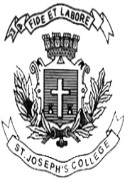 ST. JOSEPH’S COLLEGE (AUTONOMOUS), BANGALORE-27B.A .ECONOMICS - IV SEMESTERSEMESTER EXAMINATION – APRIL 2018ECA 417: International Trade(For supplementary candidates)Do not write the register number on the question paperPlease attach the question paper along with the answer script.Time: 1.30hrs                                                                           Max. Marks: 35This question paper has 1 printed pages and 3 parts. Part – AAnswer any 5 of the following						 [3X5 = 15]State any three difference between International and Internal trade.  Give the meaning of Leontief paradox?Distinguish between BOT and BOP.Distinguish between trade creation and trade diversion.Mention the types of foreign capital.Explain TRIPS and TRIMS.What are objectives of World Bank?Part – BAnswer any 2 of the following 						[5X2 = 10]Explain  Adam Smith’s theory of International trade.“Nurse the baby, protect the child  and free the adult “ – Explain. Explain the theory of custom union. Part – CAnswer any 1 of the following                                                          [10X1 = 10]What are different types of  terms of trade? Explain the factors affecting terms of trade.Explain Hecksher- Ohlin theory of international trade.Discuss the partial equilibrium effects of tariffs with the help of a diagram.********&********ECA 417-A-18